Лепка «Космонавт на Луне»Программное содержание. Развивать умение детей создавать изображение человека в движении. Учить передавать позу, движения. Закреплять умение передавать соотношение частей по величине. Упражнять в использовании различных приемов лепки. Учить отмечать и оценивать выразительность изображений.Материалы.  Пластилин, доска для лепки, стека, круг из картона (диаметр 10-12 см).Ход занятия.Приготовить из картона круг диаметр 10-12 см. Способом пластилинографии будем делать поверхность Луны. Но сначала предложите ребёнку рассмотреть поверхность Луны. 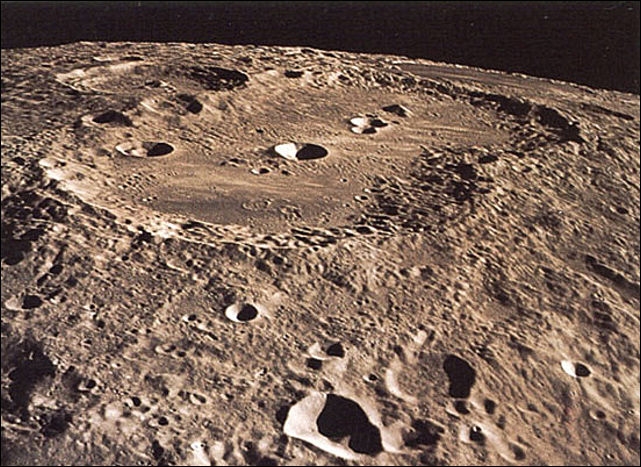              Поверхность Луны усеяна острыми камнями, горами и ямами - кратерами. Учёные считают, что это следы метеоритов, которые падали на Луну из космоса и результат извержения вулканов.           Дайте ребёнку подумать какой цвет возьмёт, можно смешать два или несколько в один комок.  Затем отщипываем кусочки пластилина и размазываем на картонный круг, делаем не ровную поверхность Луны. Лепим космонавта.    Предлагаем детям рассмотреть полётное обмундирование космонавта: комбинезон, скафандр, рукавицы, ботинки. Комбинезон изготовлен из очень прочного материала, который предохраняет человека от всяких перегрузок: высокого давления, низкой температуры воздуха. Внутри комбинезона поддерживается постоянная температура, приближенная к температуре тела человека.Скафандр так же предохраняет человека от космических перегрузок. Скафандр оснащен радиоуправлением: микрофоном, наушниками, антенной, для того, чтобы космонавты могли общаться друг с другом. К скафандру подключены кислородные баллоны, чтобы можно было дышать. Рукавицы и ботинки предохраняют руки и ноги человека. Все обмундирование герметически соединено между собой.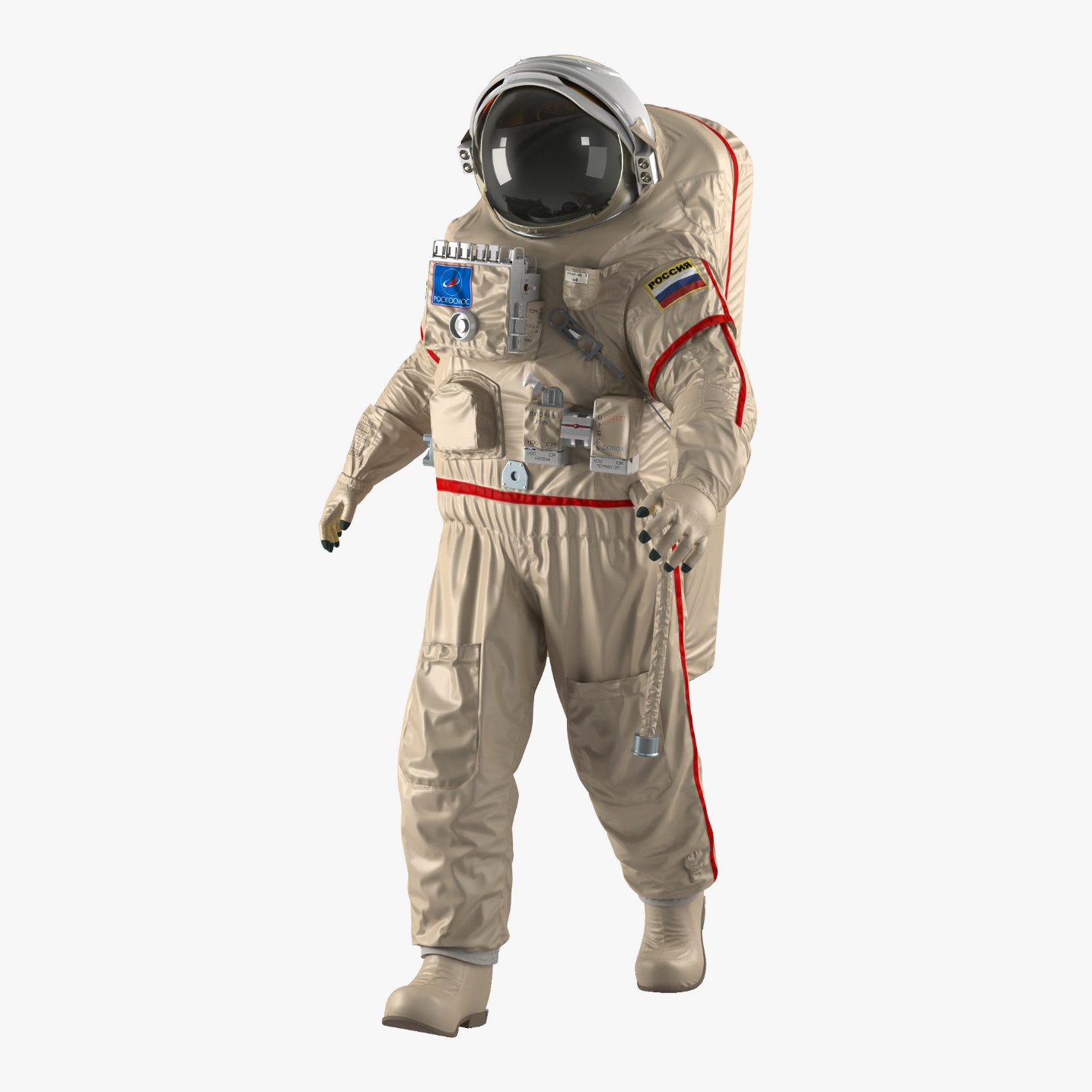     Приступаем к лепке. Показываем детям поэтапный показ работы.Цвета можно изменить. Готового космонавта ставим на Луну.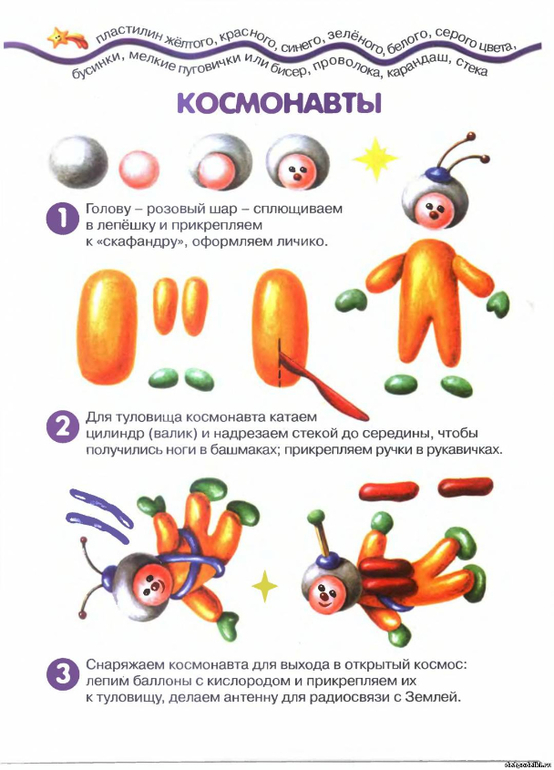          Уточните у детей чем сегодня занимались, человека какой профессии лепили.  Что было трудно? Как ты вышел из затруднительной ситуации? Что было легко? Занятие заканчиваем стихотворением:Космонавт
Алексей Карамышев

Туда, где нету никого,
Где даже воздух пуст,
Туда отправили его
И очень ценный груз.

Летит к далекой цели он
Один средь ярких звезд.
Вокруг космический закон -
Суровый, злой мороз.

Земля из космоса видна -
Огромный синий шар.
Выходит в Небо космонавт,
Чтоб починить радар.

Давно уже идет полет,
Туда, к звезде одной.
Бывает, грустно он вздохнет,
И вспомнит дом родной.    Ребята, жду фотографии и Вашими работами!